Mod. D bis (USCITE DIDATTICHE)                           I.C. DON LORENZO MILANI - QUARTOAutorizzazione genitori/tutoriA.S. ……………..Al Dirigente Scolastico dell’I.C. “Don L. Milani” di Quarto (Na)I Sottoscritti ………………………………..            e     ……………………………….., genitori/tutori dell’alunno …………………………….. della classe ……… sez……. del Plesso …………………………   della scuola      dell’Infanzia      Primaria     Secondaria I Grado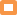 AUTORIZZANOla partecipazione del proprio figlio alla manifestazione ……………………………………………………………………………………….                       il giorno ………………………………………  p.v. .  Si precisa la seguente organizzazione:………………………………………………………………………………………………………………………………..………………………………………………………………………………………………………………………………………………………………………………………….La manifestazione terminerà alle ore………….. (Al termine della manifestazione gli alunni faranno rientro a scuola per la regolare prosecuzione della giornata scolastica. Pertanto, si impegnano ad accompagnarlo direttamente alle ore ……. presso ……… e, al termine dell’evento, ne garantiscono il rientro a scuola scegliendo una delle seguenti modalità) □ si impegnano ad accompagnarlo e a prelevarlo direttamente al/dal luogo della manifestazioneOppure□ DELEGANO la/le seguente/i persona/e di fiducia, di seguito specificata, al prelievo del proprio figlio al termine della manifestazione per il rientro a casa.  Quarto, ………………                                                             FIRMA                      ______________________________  e ____________________________                                                                                                                             DELEGAI Sottoscritti ______________________________e ______________________________________in qualità di genitori/tutori legali dell’alunno____________________________________________della classe ____ sez. ___del Plesso………………, partecipante a…………………………………. il giorno ………………………………..dalle ore ………..alle ore……………..ai sensi dell’art. 46 del DPR 445/2000 sotto la propria responsabilitàDELEGANOla seguente persona di fiducia all’accompagnamento e/o al prelievo del proprio figlio ai luoghi di ritrovo suddetti:Sig./ra ____________________________ nato/a a ____________________ il ______________Indirizzo________________________________Doc.Id.____________n._____________________del___________ DICHIARA/NO- di sollevare la scuola da qualsiasi responsabilità conseguente la delega stessa; - di essere consapevole che la responsabilità della scuola cessa dal momento in cui l’alunno/a viene affidato alla persona delegata.- di essere consapevole delle modalità di rientro del proprio figlio/a (autorizzazione all’uscita autonoma- delega al ritiro di persona terza- ritiro da parte del genitore stesso)Allega/no fotocopia del proprio documento d’identità e della persona delegata.    ____________________________________  ________________________________________       N.B. Ai sensi dell’art. 591 Codice Penale, al ritiro non può essere delegata persona minore di anni 18. Le persone delegate devono presentarsi al momento del ritiro dell’alunno con il documento di identità originale.Il presente modello deve essere compilato in ogni sua parte e in modo leggibile.				*(in caso di unico genitore firmatario) “Il sottoscritto, consapevole delle conseguenze amministrative e penali per chi rilasci dichiarazioni non corrispondenti a verità, ai sensi del DPR 245/2000, dichiara di aver effettuato la scelta/richiesta in osservanza delle disposizioni sulla responsabilità genitoriale di cui agli artt. 316, 337 ter e 337 quater del codice civile, che richiedono il consenso di entrambi i genitori”.FIRMA DEI GENITORI*/TUTORI(o di chi ne fa le veci)(ai sensi della Legge n. 127 del 15.5.97)FIRMA DELLA/E PERSONA DELEGATA(ai sensi della Legge n. 127 del 15.5.97)